Gilford Zoning Board of Adjustment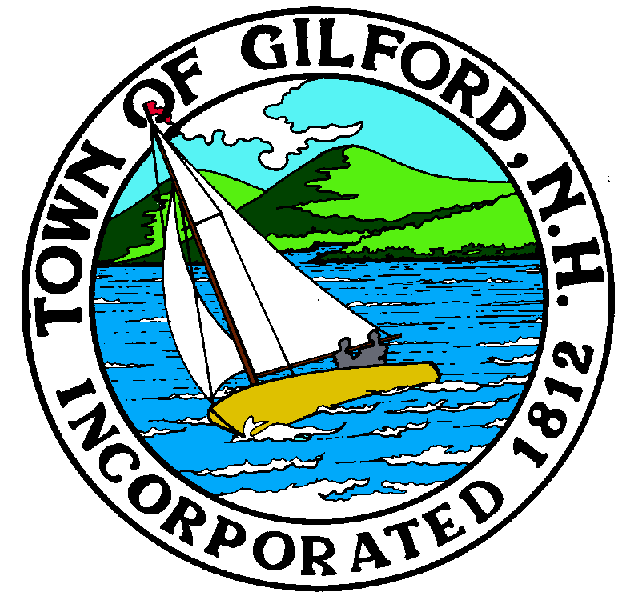 Notice of Public HearingTuesday, July 28, 2020Gilford Town Hall47 Cherry Valley RoadGilford, NH  03249Conference Room A7:00 P.M.*Due to COVID-19, the public, the applicant, and Board members may participate by telephone.Please Dial:  (603) 527-4708 & enter Password:  1234The Gilford Zoning Board of Adjustment will meet on Tuesday, July 28, 2020 at 7:00 p.m. to hold a public hearing to consider the following application(s):1.	George and Bonnie Culotta - Applicants are requesting a Variance from Article 5, 	Section 5.1.4, Section 5.1.6,  Table 2 and Article 9, Section 9.3.3 to construct a garage 	with encroachment into the side setback, to increase lot coverage to 50%, and to increase 	the encroachment into the side setback.  The property is located at 121 Dockham Shore 	Road on Tax Map & Lot # 222-041.000 in the Single Family Residential (SFR) Zone2.	Stephanie (Groleau) Garrison - Applicant is requesting a Special Exception, as 	specified under Article 4, Section 4.3.16 and 4.7.3(p) of the Gilford Zoning Ordinance, to 	allow for a personal service shop at 2 Airport Road on Tax Map & Lot # 214-037.000 in 	the Industrial (I) Zone.  